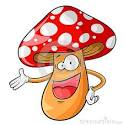 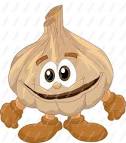 Aims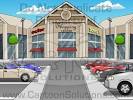 Class : Date:   Access – Activation – Analysis Period:Lesson 4Lesson 3Lesson 2Lesson 1No:ReviewA menu in EnglishIt's too expensive Your house at 6Title :Listening /speaking/ writing/ readingListening /speaking/ writing/ readingListening /speaking/ writing/ readingListening /speaking/ writing/ Learning skills:1-Listening to track 71 , Ss'll be able to write opening & closing time correctly . 2- Revising some food items  , Ss'll be able to match pictures with food  correctly  . 3-Reading the grammar section  , Ss'll be able to complete the exercise correctly . 4- Listening to track 72  , Ss'll be able to order the dialogue in shop  correctly .5- Displaying some picture of food items  , Ss'll be able to name them correctly   .correctly .6- Asking Ss to recite Ayah or Hadeeth  about  keeping food .  ((وكلوا وأشربوا ولا تسرفوا إن الله لا يحب المسرفين    )) 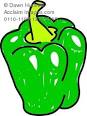 1-Looking at the picture , Ss'll be able to answer some Q.S  correctly . 2- Looking at their book  , Ss'll be able to read the menu  accurately . 3- Showing flash cards of some kinds of food , Ss'll be able to introduce them  accurately .4- Listening to track 69, Ss'll be able to tick the chart correctly .5- Reading the menu in P:56 , Ss'll be able to write sentences about the food they like   correctly .6- Giving some examples of plural with ..es   , Ss'll be able to introduce the word that have plural –es correctly .7- Indicate to different pronunciation of some food items  , Ss'll be able to write them in their books correctly .8- 9- Asking Ss to recite Ayah or Hadeeth  about  food . (( ياغلام سم الله و كل بيمينك و كل مما يليك ))1-Looking at the pictures , Ss'll be able to answer some Q.S  correctly. 2- Listening to track 65 , Ss'll be able to answer & tick some Q.S  accurately . 3-Looking at the pictures  , Ss'll be able to practice writing too + adj. correctly . 4- Listening to track 67  , Ss'll be able to practice expressing likes & dislikes about items of shopping  accurately .5- Listening to track 67 , Ss'll be able to complete the table   correctly  .6- Using the words in the box , Ss'll be able to complete & write sentences correctly .7- Looking at the pictures , Ss'll be able to identify the meaning of smart & scruffy  correctly .8-Listening to track68, Ss'll be able to ask for information politely .9- Asking Ss to recite Ayah or Hadeeth  when enter mall. (( لا إله إلا الله وحده لا شريك له له الملك.1- Looking at the picture page: 54Ss'll be able to answer some Q.S correctly.2- Listening to track 62 , Ss'll be able to complete the phone conversation  correctly . 3-Giving some examples of some verbs in the present continuous, Ss'll be able to double the final consonant in the present continuous correctly . 4- Reading exercise 3 in their books  , Ss'll be able to punctuate sentences with let's .. accurately .5- Reading the passage about The Kingdom  , Ss'll be able to answer some Q.S correctly .6- Listening to track 63, Ss'll be able to ask & answer about the opening & closing time accurately .7- Asking & answering some Q.S  , Ss'll be able to write some sentences correctly .8- Listening to track64 , Ss'll be able to practice word stress correctly .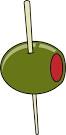 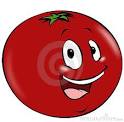 